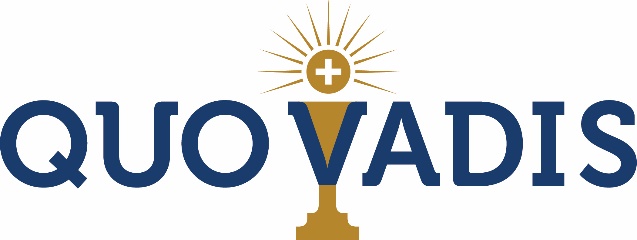 What to BringExtra Long fitted sheet, sleeping bag and pillow OR Extra Long fitted sheet, top sheet, light blanket and pillowToiletries and Towel for showeringExtra Towel for water activities.Comfortable clothes- particularly warm weather clothes and shoesBible, Rosary, Journal and PenString bag for toting items around campFan is optional  FlashlightBug spray / SunscreenWater bottle (recommended)What Not To BringHeadphonesComputer / Ipod / IpadSports Equipment (roller blades / skateboards / etc.)ProhibitedDrugs, alcohol, tobacco ElectronicsAs the Camp progresses, you will fully benefit from all the activities if you keep an open and intentional mind to what will be presented to you. With that said, we highly recommend that cell phones be used at a bare minimum if not at all. If a leader deems applicable electronic device used by participant in an excessive or inappropriate way will be taken away until the camp end. 